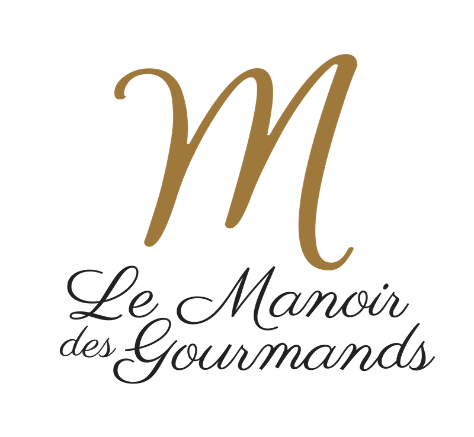 FraisierTemps de préparation : 60 minutes
Temps de cuisson : 15 minutes Ingrédients (pour 6 personnes) :POUR LA CREME MOUSSELINE
250 g de lait
1 gousse de vanille
50 g de sucre semoule
2 œufs
25 g de fécule de maïs
50 g de farine170 g de beurrePréparation de la crème :Dans une casserole, faites bouillir le lait avec la gousse de vanille fendue en deux et grattée.Mélangez le sucre, les œufs, la fécule de maïs et la farine dans un récipient.Versez le lait bouillant sur la préparation, fouettez bien, puis remettez sur le feu jusqu’à ébullition pendant 30 secondes environ, sans cesser de remuer. Hors du feu incorporez la moitié du beurre et émulsionnez le tout.Débarrassez la crème dans un plat à gratin pour refroidir et filmez au contact pour éviter la formation de peau.Dans une cuve d’un batteur électrique muni d’un fouet, mélangez la crème pâtissière et la deuxième moitié du beurre préalablement tempéré. Emulsionnez le tout jusqu’à obtenir une consistance légère.POUR LE SIROP100 g d’eau50 g de sucre20 g d’alcool de kirschPréparation du sirop :Portez à ébullition l’eau et le sucre. Laissez refroidir et ajoutez le kirsch..POUR LE MONTAGE ET LA FINITION400g de fraises fraîches2 disques de génoise100 g de pistache en poudreEqueutez et coupez les fraises en deux dans le sens de la hauteur, puis disposez-les sur le contour du cercle. Découpez 2 disques de biscuit de 18 cm de  diamètre et déposez 1 disque de biscuit pour maintenir les fraises et punchez au sirop à l’aide d’un pinceau.Garnissez ensuite de crème mousseline, dressez les fraises et disposez le second disque de biscuit, punchez et terminez finir de garnir le cercle avec le reste de la crème mousseline.Lissez à ras à l’aide d’une spatule. Réservez 2 heures au réfrigérateur.Décercler le fraisier et décoré de poudre de pistache.AstuceLe fait de réaliser ce classique de la pâtisserie française la veille, permet aux arômes de mieux se diffuser, il n’en sera que meilleur !